附件1:沿岭学区2021年度部门决算情况说明目  录第一部分  部门（单位）概括一、	部门职责机构设置第二部分  2021年度部门（本单位）决算表一、收入支出决算总表二、收入决算表三、支出决算表四、财政拨款收入支出决算总表五、一般公共预算财政拨款支出决算表六、一般公共预算财政拨款基本支出决算明细表七、一般公共预算财政拨款“三公”经费支出决算表八、政府性基金预算财政拨款收入支出决算表九、国有资本经营预算财政拨款支出决算表第三部分  2021年度部门决算情况说明一、收入支出决算总体情况说明二、收入决算情况说明三、支出决算情况说明四、财政拨款收入支出决算总体情况说明五、一般公共预算财政拨款支出决算情况说明六、一般公共预算财政拨款基本支出决算情况说明七、一般公共预算财政拨款“三公”经费支出决算情况说明八、	机关运行经费支出情况说明九、	国有资产占用情况说明十、	政府采购支岀情况说明十一、政府性基金预算财政拨款收支决算情况说明十二、国有资本经营预算财政拨款支出情况说明十三、预算绩效情况说明第四部分  名词解释第一部分   部门（单位）概括（一）职能职责沿岭学区是东乡县教育局管理的公益一类事业单位，人员经费由县财政核拨。负责规划沿岭乡内小学、幼儿园的布局、调整，促进基础教育均衡发展。综合管理小学、幼儿园的教学改革、教育科研、教学研究和教学任务的落实，积极推进教育改革的创新。（二）机构设置按照部门决算编报要求，纳入我学区（东乡族自治县中报希望学校）2019年部门决算编报范围的单位共9个，包括东乡县中报希望学校，东乡县和平学校，东乡县新星学校，东乡县红崖学校，东乡县三合沟学校，及东乡县沿岭乡中心幼儿园，东乡县和平幼儿园，东乡县新星幼儿园，东乡县红崖幼儿园。第二部分  2021年度部门（本单位）决算报表表一：收入支出决算总表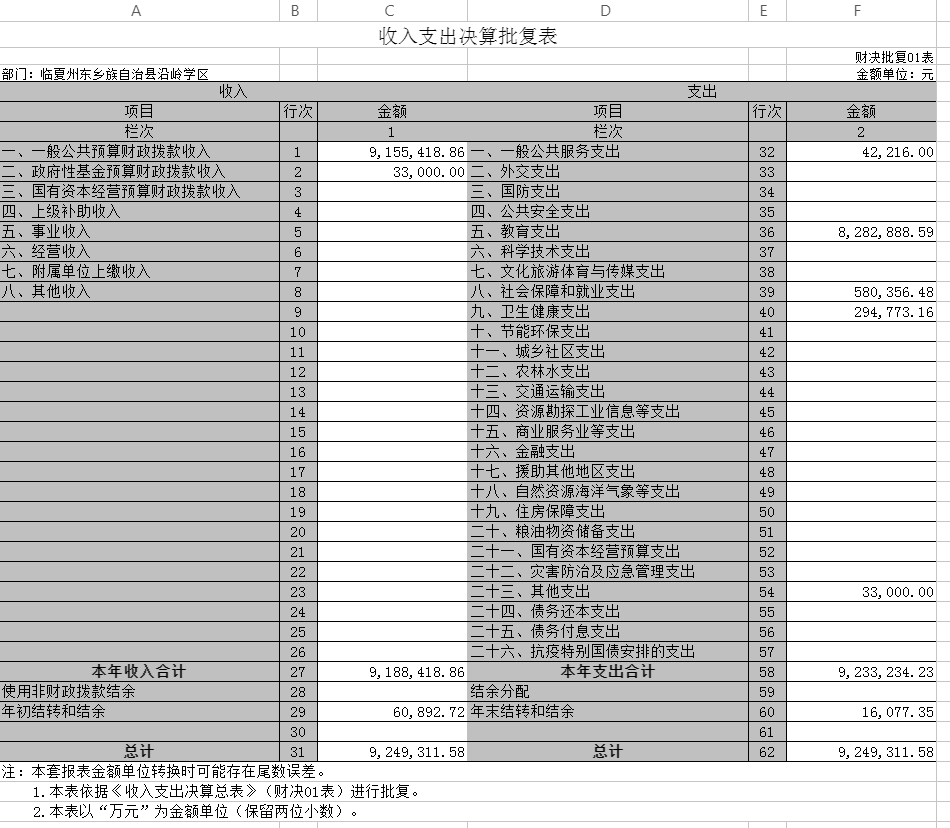 表二：收入决算表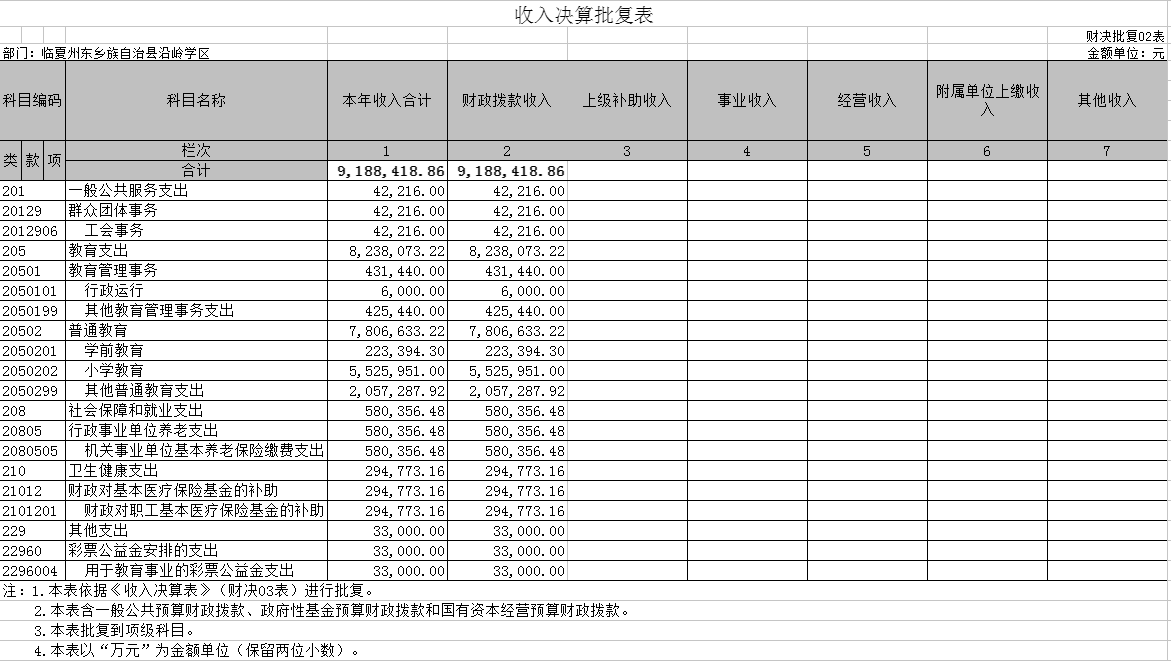 表三：支出决算表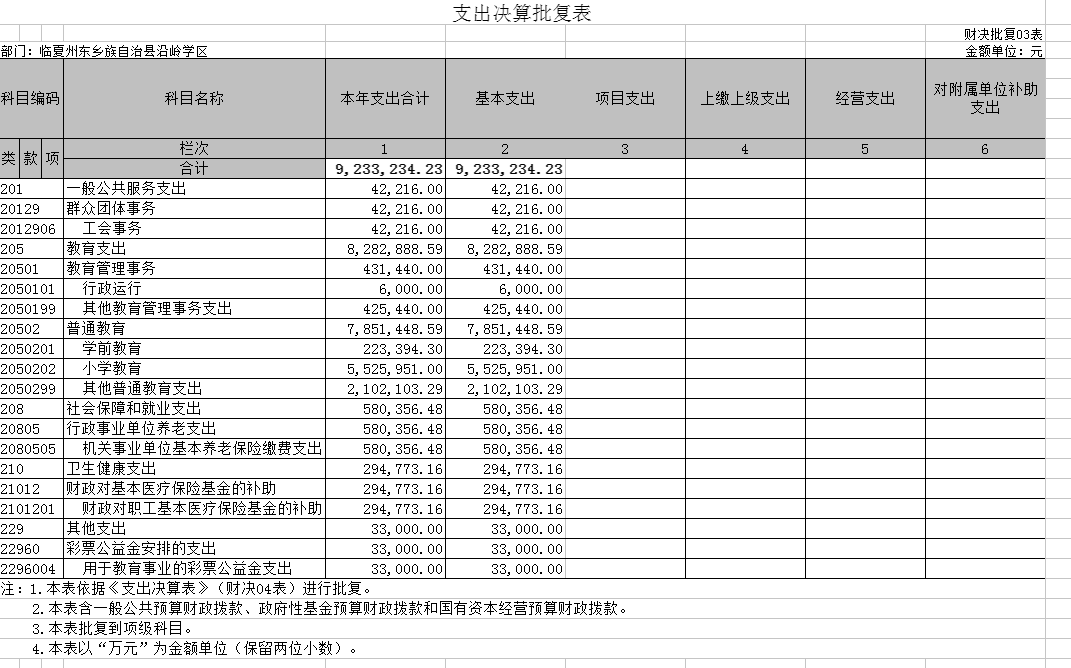 表四：财政拨款收入支出决算总表表五：一般公共预算财政拨款支出决算表表六：一般公共预算财政拨款基本支出决算明细表表七：一般公共预算财政拨款“三公”经费支岀决算表无表八：政府性基金预算财政拨款收入支出决算表表九：国有资本经营预算财政拨款支出决算表无 2021年度部门决算情况说明一、收入支出决算总体情况说明本部门（本单位）2021年度收入总计9249311.58元，支出总计9249311.58万元，与2020年决算数相比，收入增加272627.92元，增长2.94%，支出增加272627.92元，增长2.94%。主要原因是人员开支增加。二、收入决算情况说明本部门（本单位）2021年度收入合计9188418.86元，其中：财政拨款收入9155418.86元，占99.64%;政府基金财政拨款收入33000元，占0.36%。三、支出决算情况说明本部门（本单位）2021年度支出合计9233234.23元，其中：基本支出9233234.23元，占100%。四、财政拨款收入支出决算总体情况说明本部门（本单位）2021年度财政拨款收入9249311.58元，较上年决算数增加272627.92元，增长2.94%，。主要原因是人员开支增加。本部门（本单位）2021年度财政拨款支出五、一般公共预算财政拨款支出决算情况说明 2021 年度一般公共预算财政拨款支出9233234.23元，较上年决算数增加256550.57元，增长2.77%，。主要原因是人员开支增加。主要用于以下几个方面：一般公共服务支出42216元，占0.46%,主要原因是严格按照预算支出；教育支出8282888.59元，占89.7%,较年初预算数增加0元，主要原因是严格按照预算支出；社会保障和就业支出580356.48元，占6.28%,较年初预算数增加0元，主要原因是严格按照预算支出；卫生健康支出294773.16元，占3.19%,较年初预算数增加0元，主要原因是严格按照预算支出；其他支出33000元，占0.35%,较年初预算数增加0元，主要原因是严格按照预算支出；六、一般公共预算财政拨款基本支出决算情况说明本部门（本单位）2021年度一般公共财政拨款基本支出9200234.23元。其中：人员经费8316008.32元，较上年增加1362512.73元，主要原因是人员开支增加。人员经费用途主要包括基本工资、津贴补贴、奖金、社会保障缴费等。公用经费884225.91元，较上年减少178343.53元，主要原因是经费开支缩减，公用经费用途主要包括办公费、印刷费、咨询费、手续费等。七、	一般公共预算财政拨款“三公”经费支出决算情况说明（一）“三公”经费财政拨款支出总体情况说明2021年度本部门（本单位）“三公”经费年初预算数为0元，支出决算数为0元，较年初预算数增加0元，主要原因是严格按照预算执行（二）“三公”经费财政拨款支出决算具体情况说明2021年度本部门（本单位）因公出国（境）费用年初预算数为0元，支出决算数为0元。公务用车购置及运行维护费年初预算数为0元，支出决算数为0元,费用支出较年初预算数增加0元，主要原因是严格按照预算执行。（三）“三公”经费财政拨款支出决算实物量情况2021年度本部门（本单位）因公出国（境）共计0个团组，0人。2021年度本部门（本单位）人均接待费0元，车均购置费0元，车均维护费0元。机关运行经费情况说明2021年本部门（本单位）机关运行经费支出884225.91元，机关运行经费主要用于开支主要用于办公费、印刷费、咨询费、手续费等，较上年减少178343.53元，主要原因是经费开支缩减。九、国有资产占用情况说明截至2021年12月31日，本部门（本单位）共有车辆0辆，其中：主要领导干部用车0辆、机要通信用车0辆、应急保障用车0辆、执法执勤用车0辆、特种专业技术用车其0辆、离退休干部用车0辆、其他用车0辆。十、政府采购支出情况说明2021年本部门（本单位）政府采购支出合计0元，其中：政府釆购货物支出0元、政府采购工程支出0元、政府釆购服务支出0元。十一、政府性基金预算财政拨款收支决算情况说明2021年度政府性基金预算财政拨款收入33000元，支出33000元，结余0元，主要用于学生活动开展。十二、国有资本经营预算财政拨款支出情况说明2021年度国有资本经营预算财政拨款本年支出0元。第四部分   名词解释一、财政拨款收入：指本年度从本级财政部门取得的财政拨款，包括一般公共预算财政拨款和政府性基金预算财政拨款。二、事业收入：指事业单位开展专业业务活动及其辅助活动取得的现金流入；事业单位收到的财政专户实际核拨的教育收费等资金在此反映。三、经营收入：指事业单位在专业业务活动及其辅助活动之外开展非独立核算经营活动取得的现金流入。四、其他收入：指单位取得的除“财政拨款收入”、“事业收入”、“经营收入”等以外 的收入，包括未纳入财政预算或财政专户管理的投资收益、银行存款利息收入、租金收入、捐赠收入，现金盘盈收入、存货盘盈收入、收回已核销的应收及预付款项、无法偿付的应付及预收款项等。各单位从本级财政部门以外的同级单位取得的经费、从非本级财政部门取得的经费，以及行政单位收到的财政专户管理资金反映在本项内。五、用事业基金弥补收支差额：指事业单位在当年的“财政拨款收入”、“事业收入”、“经营收入”、“其他收入”等不足以安排当年支出的情况下，使用以前年度积累的事业基金（事业单位当年收支相抵后按国家规定提取、用于弥补以后年度收支差额的基金）弥补本年度收支缺口的资金。六、年初结转和结余：指单位上年结转本年使用的基本支出结转、项目支出结转和结余、经营结余。七、结余分配：指单位按照国家有关规定，缴纳所得税、提取专用基金、转入事业基金等当年结余的分配情况。八、年末结转和结余：指单位结转下年的基本支出结转、项目支出结转和结余、经营结余。九、基本支出：指为保障机构正常运转、完成日常工作任务而发生的人员经费和公用经费。其中：人员经费指政府收支分类经济科目中的“工资福利支出”和“对个人和家庭的补助”；公用经费指政府收支分类经济科目中除“工资福利支出”和“对个人和家庭的补助”外的其他支出。十、项目支出：指在基本支出之外为完成特定行政任务和事业发展目标所发生的支出。十一、经营支出：指事业单位在专业业务活动及其辅助活动之外开展非独立核算经营活动发生的支出。十二、“三公”经费： 指用一般公共预算财政拨款安排的因公出国（境）费、公务用车购置及运行维护费、公务接待费。其中，因公出国（境）费反映单位公务出国（境）的国际旅费、国外城市间交通费、住宿费、伙食费、培训费、公杂费等支出；公务用车购置费反映单位公务用车购置支出（含车辆购置税）；公务用车运行维护费反映单位按规定保 留的公务用车燃料费、维修费、过路过桥费、保险费、安全奖励费用等支出；公务接待费反映单位按规定开支的各类公务接待（含外宾接待）支出。十三、机关运行经费：为保障行政单位（含参照公务员法管理的事业单位）运行用于购买 货物和服务等的各项公用经费，包括办公及印刷费、邮电费、差旅费、会议费、福利费、日常维护费、专用材料及一般设备购置费、办公用房水电费、办公用房取暖费、办公用房物业管理费、公务用车运行维护费以及其他费用。十四、工资福利支出（支出经济分类科目类级）：反映单位开支的在职职工和编制外长期聘用人员的各类劳动报酬，以及为上述人员缴纳的各项社会保险费等。十五、商品和服务支出（支出经济分类科目类级）：反映单位购买商品和服务的支出（不包括用于购置固定资产的支出、战略性和应急储备支出）。十六、对个人和家庭的补助（支出经济分类科目类级）：反映用于对个人和家庭的补助支出。十七、其他资本性支出（支出经济分类科目类级）：反映非各级发展与改革部门集中安排的用于购置固定资产、战略性和应急性储备、土地和无形资产，以及构建基础设施、大型修缮和财政支持企业更新改造所发生的支出。（注：本部分至少应包含以上信息，不得删减。）附件1：2021年度部门决算公开表（9张）附件2：《单位整体支出绩效自评报告》附件3:《单位项目支出绩效自评报告》（如无可不附）财政拨款收入支出决算批复表财政拨款收入支出决算批复表财政拨款收入支出决算批复表财政拨款收入支出决算批复表财政拨款收入支出决算批复表财政拨款收入支出决算批复表财政拨款收入支出决算批复表财政拨款收入支出决算批复表财政拨款收入支出决算批复表财决批复04表部门：临夏州东乡族自治县沿岭学区金额单位：元收     入收     入收     入支     出支     出支     出支     出支     出支     出项目行次金额项目行次合计一般公共预算财政拨款政府性基金预算财政拨款国有资本经营预算财政拨款项目行次金额项目行次合计一般公共预算财政拨款政府性基金预算财政拨款国有资本经营预算财政拨款栏次1栏次2345一、一般公共预算财政拨款19,155,418.86一、一般公共服务支出3342,216.0042,216.00二、政府性基金预算财政拨款233,000.00二、外交支出34三、国有资本经营财政拨款3三、国防支出354四、公共安全支出365五、教育支出378,282,888.598,282,888.596六、科学技术支出387七、文化旅游体育与传媒支出398八、社会保障和就业支出40580,356.48580,356.489九、卫生健康支出41294,773.16294,773.1610十、节能环保支出4211十一、城乡社区支出4312十二、农林水支出4413十三、交通运输支出4514十四、资源勘探工业信息等支出4615十五、商业服务业等支出4716十六、金融支出4817十七、援助其他地区支出4918十八、自然资源海洋气象等支出5019十九、住房保障支出5120二十、粮油物资储备支出5221二十一、国有资本经营预算支出5322二十二、灾害防治及应急管理支出5423二十三、其他支出5533,000.0033,000.0024二十四、债务还本支出5625二十五、债务付息支出5726二十六、抗疫特别国债安排的支出58本年收入合计279,188,418.86本年支出合计599,233,234.239,200,234.2333,000.00年初财政拨款结转和结余2860,892.72年末财政拨款结转和结余6016,077.3516,077.35  一般公共预算财政拨款2960,892.7261  政府性基金预算财政拨款3062  国有资本经营预算财政拨款3163总计329,249,311.58总计649,249,311.589,216,311.5833,000.00一般公共预算财政拨款收入支出决算批复表一般公共预算财政拨款收入支出决算批复表一般公共预算财政拨款收入支出决算批复表一般公共预算财政拨款收入支出决算批复表一般公共预算财政拨款收入支出决算批复表一般公共预算财政拨款收入支出决算批复表一般公共预算财政拨款收入支出决算批复表一般公共预算财政拨款收入支出决算批复表一般公共预算财政拨款收入支出决算批复表一般公共预算财政拨款收入支出决算批复表一般公共预算财政拨款收入支出决算批复表一般公共预算财政拨款收入支出决算批复表一般公共预算财政拨款收入支出决算批复表一般公共预算财政拨款收入支出决算批复表一般公共预算财政拨款收入支出决算批复表一般公共预算财政拨款收入支出决算批复表一般公共预算财政拨款收入支出决算批复表财决批复05表部门：临夏州东乡族自治县沿岭学区金额单位：元科目编码科目编码科目编码科目名称年初结转和结余年初结转和结余年初结转和结余本年收入本年收入本年收入本年支出本年支出本年支出年末结转和结余年末结转和结余年末结转和结余年末结转和结余科目编码科目编码科目编码科目名称合计基本支出结转项目支出结转和结余合计基本支出项目支出合计基本支出项目支出合计基本支出结转项目支出结转和结余项目支出结转和结余科目编码科目编码科目编码科目名称合计基本支出结转项目支出结转和结余合计基本支出项目支出合计基本支出项目支出合计基本支出结转项目支出结转项目支出结余科目编码科目编码科目编码科目名称合计基本支出结转项目支出结转和结余合计基本支出项目支出合计基本支出项目支出合计基本支出结转项目支出结转项目支出结余类款项栏次12345678910111213类款项合计60,892.7260,892.729,155,418.869,155,418.869,200,234.23a16,077.3516,077.35201201201一般公共服务支出42,216.0042,216.0042,216.0042,216.00201292012920129群众团体事务42,216.0042,216.0042,216.0042,216.00201290620129062012906  工会事务42,216.0042,216.0042,216.0042,216.00205205205教育支出60,892.7260,892.728,238,073.228,238,073.228,282,888.598,282,888.5916,077.3516,077.35205012050120501教育管理事务431,440.00431,440.00431,440.00431,440.00205010120501012050101  行政运行6,000.006,000.006,000.006,000.00205019920501992050199  其他教育管理事务支出425,440.00425,440.00425,440.00425,440.00205022050220502普通教育60,892.7260,892.727,806,633.227,806,633.227,851,448.597,851,448.5916,077.3516,077.35205020120502012050201  学前教育223,394.30223,394.30223,394.30223,394.30205020220502022050202  小学教育5,525,951.005,525,951.005,525,951.005,525,951.00205029920502992050299  其他普通教育支出60,892.7260,892.722,057,287.922,057,287.922,102,103.292,102,103.2916,077.3516,077.35208208208社会保障和就业支出580,356.48580,356.48580,356.48580,356.48208052080520805行政事业单位养老支出580,356.48580,356.48580,356.48580,356.48208050520805052080505  机关事业单位基本养老保险缴费支出580,356.48580,356.48580,356.48580,356.48210210210卫生健康支出294,773.16294,773.16294,773.16294,773.16210122101221012财政对基本医疗保险基金的补助294,773.16294,773.16294,773.16294,773.16210120121012012101201  财政对职工基本医疗保险基金的补助294,773.16294,773.16294,773.16294,773.16注：1.本表依据《一般公共预算财政拨款收入支出决算表》（财决07表）进行批复。注：1.本表依据《一般公共预算财政拨款收入支出决算表》（财决07表）进行批复。注：1.本表依据《一般公共预算财政拨款收入支出决算表》（财决07表）进行批复。注：1.本表依据《一般公共预算财政拨款收入支出决算表》（财决07表）进行批复。注：1.本表依据《一般公共预算财政拨款收入支出决算表》（财决07表）进行批复。注：1.本表依据《一般公共预算财政拨款收入支出决算表》（财决07表）进行批复。注：1.本表依据《一般公共预算财政拨款收入支出决算表》（财决07表）进行批复。注：1.本表依据《一般公共预算财政拨款收入支出决算表》（财决07表）进行批复。注：1.本表依据《一般公共预算财政拨款收入支出决算表》（财决07表）进行批复。注：1.本表依据《一般公共预算财政拨款收入支出决算表》（财决07表）进行批复。注：1.本表依据《一般公共预算财政拨款收入支出决算表》（财决07表）进行批复。注：1.本表依据《一般公共预算财政拨款收入支出决算表》（财决07表）进行批复。注：1.本表依据《一般公共预算财政拨款收入支出决算表》（财决07表）进行批复。注：1.本表依据《一般公共预算财政拨款收入支出决算表》（财决07表）进行批复。注：1.本表依据《一般公共预算财政拨款收入支出决算表》（财决07表）进行批复。注：1.本表依据《一般公共预算财政拨款收入支出决算表》（财决07表）进行批复。注：1.本表依据《一般公共预算财政拨款收入支出决算表》（财决07表）进行批复。    2.本表批复到项级科目。    2.本表批复到项级科目。    2.本表批复到项级科目。    2.本表批复到项级科目。    2.本表批复到项级科目。    2.本表批复到项级科目。    2.本表批复到项级科目。    2.本表批复到项级科目。    2.本表批复到项级科目。    2.本表批复到项级科目。    2.本表批复到项级科目。    2.本表批复到项级科目。    2.本表批复到项级科目。    2.本表批复到项级科目。    2.本表批复到项级科目。    2.本表批复到项级科目。    2.本表批复到项级科目。    3.本表以“万元”为金额单位（保留两位小数）。    3.本表以“万元”为金额单位（保留两位小数）。    3.本表以“万元”为金额单位（保留两位小数）。    3.本表以“万元”为金额单位（保留两位小数）。    3.本表以“万元”为金额单位（保留两位小数）。    3.本表以“万元”为金额单位（保留两位小数）。    3.本表以“万元”为金额单位（保留两位小数）。    3.本表以“万元”为金额单位（保留两位小数）。    3.本表以“万元”为金额单位（保留两位小数）。    3.本表以“万元”为金额单位（保留两位小数）。    3.本表以“万元”为金额单位（保留两位小数）。    3.本表以“万元”为金额单位（保留两位小数）。    3.本表以“万元”为金额单位（保留两位小数）。    3.本表以“万元”为金额单位（保留两位小数）。    3.本表以“万元”为金额单位（保留两位小数）。    3.本表以“万元”为金额单位（保留两位小数）。    3.本表以“万元”为金额单位（保留两位小数）。一般公共预算财政拨款收入支出决算批复表一般公共预算财政拨款收入支出决算批复表一般公共预算财政拨款收入支出决算批复表一般公共预算财政拨款收入支出决算批复表一般公共预算财政拨款收入支出决算批复表一般公共预算财政拨款收入支出决算批复表一般公共预算财政拨款收入支出决算批复表一般公共预算财政拨款收入支出决算批复表一般公共预算财政拨款收入支出决算批复表一般公共预算财政拨款收入支出决算批复表一般公共预算财政拨款收入支出决算批复表一般公共预算财政拨款收入支出决算批复表一般公共预算财政拨款收入支出决算批复表一般公共预算财政拨款收入支出决算批复表一般公共预算财政拨款收入支出决算批复表一般公共预算财政拨款收入支出决算批复表一般公共预算财政拨款收入支出决算批复表财决批复05表部门：临夏州东乡族自治县沿岭学区金额单位：元科目编码科目编码科目编码科目名称年初结转和结余年初结转和结余年初结转和结余本年收入本年收入本年收入本年支出本年支出本年支出年末结转和结余年末结转和结余年末结转和结余年末结转和结余科目编码科目编码科目编码科目名称合计基本支出结转项目支出结转和结余合计基本支出项目支出合计基本支出项目支出合计基本支出结转项目支出结转和结余项目支出结转和结余科目编码科目编码科目编码科目名称合计基本支出结转项目支出结转和结余合计基本支出项目支出合计基本支出项目支出合计基本支出结转项目支出结转项目支出结余科目编码科目编码科目编码科目名称合计基本支出结转项目支出结转和结余合计基本支出项目支出合计基本支出项目支出合计基本支出结转项目支出结转项目支出结余类款项栏次12345678910111213类款项合计60,892.7260,892.729,155,418.869,155,418.869,200,234.239,200,234.2316,077.3516,077.35201201201一般公共服务支出42,216.0042,216.0042,216.0042,216.00201292012920129群众团体事务42,216.0042,216.0042,216.0042,216.00201290620129062012906  工会事务42,216.0042,216.0042,216.0042,216.00205205205教育支出60,892.7260,892.728,238,073.228,238,073.228,282,888.598,282,888.5916,077.3516,077.35205012050120501教育管理事务431,440.00431,440.00431,440.00431,440.00205010120501012050101  行政运行6,000.006,000.006,000.006,000.00205019920501992050199  其他教育管理事务支出425,440.00425,440.00425,440.00425,440.00205022050220502普通教育60,892.7260,892.727,806,633.227,806,633.227,851,448.597,851,448.5916,077.3516,077.35205020120502012050201  学前教育223,394.30223,394.30223,394.30223,394.30205020220502022050202  小学教育5,525,951.005,525,951.005,525,951.005,525,951.00205029920502992050299  其他普通教育支出60,892.7260,892.722,057,287.922,057,287.922,102,103.292,102,103.2916,077.3516,077.35208208208社会保障和就业支出580,356.48580,356.48580,356.48580,356.48208052080520805行政事业单位养老支出580,356.48580,356.48580,356.48580,356.48208050520805052080505  机关事业单位基本养老保险缴费支出580,356.48580,356.48580,356.48580,356.48210210210卫生健康支出294,773.16294,773.16294,773.16294,773.16210122101221012财政对基本医疗保险基金的补助294,773.16294,773.16294,773.16294,773.16210120121012012101201  财政对职工基本医疗保险基金的补助294,773.16294,773.16294,773.16294,773.16注：1.本表依据《一般公共预算财政拨款收入支出决算表》（财决07表）进行批复。注：1.本表依据《一般公共预算财政拨款收入支出决算表》（财决07表）进行批复。注：1.本表依据《一般公共预算财政拨款收入支出决算表》（财决07表）进行批复。注：1.本表依据《一般公共预算财政拨款收入支出决算表》（财决07表）进行批复。注：1.本表依据《一般公共预算财政拨款收入支出决算表》（财决07表）进行批复。注：1.本表依据《一般公共预算财政拨款收入支出决算表》（财决07表）进行批复。注：1.本表依据《一般公共预算财政拨款收入支出决算表》（财决07表）进行批复。注：1.本表依据《一般公共预算财政拨款收入支出决算表》（财决07表）进行批复。注：1.本表依据《一般公共预算财政拨款收入支出决算表》（财决07表）进行批复。注：1.本表依据《一般公共预算财政拨款收入支出决算表》（财决07表）进行批复。注：1.本表依据《一般公共预算财政拨款收入支出决算表》（财决07表）进行批复。注：1.本表依据《一般公共预算财政拨款收入支出决算表》（财决07表）进行批复。注：1.本表依据《一般公共预算财政拨款收入支出决算表》（财决07表）进行批复。注：1.本表依据《一般公共预算财政拨款收入支出决算表》（财决07表）进行批复。注：1.本表依据《一般公共预算财政拨款收入支出决算表》（财决07表）进行批复。注：1.本表依据《一般公共预算财政拨款收入支出决算表》（财决07表）进行批复。注：1.本表依据《一般公共预算财政拨款收入支出决算表》（财决07表）进行批复。    2.本表批复到项级科目。    2.本表批复到项级科目。    2.本表批复到项级科目。    2.本表批复到项级科目。    2.本表批复到项级科目。    2.本表批复到项级科目。    2.本表批复到项级科目。    2.本表批复到项级科目。    2.本表批复到项级科目。    2.本表批复到项级科目。    2.本表批复到项级科目。    2.本表批复到项级科目。    2.本表批复到项级科目。    2.本表批复到项级科目。    2.本表批复到项级科目。    2.本表批复到项级科目。    2.本表批复到项级科目。    3.本表以“万元”为金额单位（保留两位小数）。    3.本表以“万元”为金额单位（保留两位小数）。    3.本表以“万元”为金额单位（保留两位小数）。    3.本表以“万元”为金额单位（保留两位小数）。    3.本表以“万元”为金额单位（保留两位小数）。    3.本表以“万元”为金额单位（保留两位小数）。    3.本表以“万元”为金额单位（保留两位小数）。    3.本表以“万元”为金额单位（保留两位小数）。    3.本表以“万元”为金额单位（保留两位小数）。    3.本表以“万元”为金额单位（保留两位小数）。    3.本表以“万元”为金额单位（保留两位小数）。    3.本表以“万元”为金额单位（保留两位小数）。    3.本表以“万元”为金额单位（保留两位小数）。    3.本表以“万元”为金额单位（保留两位小数）。    3.本表以“万元”为金额单位（保留两位小数）。    3.本表以“万元”为金额单位（保留两位小数）。    3.本表以“万元”为金额单位（保留两位小数）。政府性基金预算财政拨款收入支出决算批复表政府性基金预算财政拨款收入支出决算批复表政府性基金预算财政拨款收入支出决算批复表政府性基金预算财政拨款收入支出决算批复表政府性基金预算财政拨款收入支出决算批复表政府性基金预算财政拨款收入支出决算批复表政府性基金预算财政拨款收入支出决算批复表政府性基金预算财政拨款收入支出决算批复表政府性基金预算财政拨款收入支出决算批复表政府性基金预算财政拨款收入支出决算批复表政府性基金预算财政拨款收入支出决算批复表政府性基金预算财政拨款收入支出决算批复表政府性基金预算财政拨款收入支出决算批复表政府性基金预算财政拨款收入支出决算批复表政府性基金预算财政拨款收入支出决算批复表政府性基金预算财政拨款收入支出决算批复表政府性基金预算财政拨款收入支出决算批复表财决批复07表部门：临夏州东乡族自治县沿岭学区金额单位：元科目编码科目编码科目编码科目名称年初结转和结余年初结转和结余年初结转和结余本年收入本年收入本年收入本年支出本年支出本年支出年末结转和结余年末结转和结余年末结转和结余年末结转和结余科目编码科目编码科目编码科目名称合计基本支出结转项目支出结转和结余合计基本支出项目支出合计基本支出项目支出合计基本支出结转项目支出结转和结余项目支出结转和结余科目编码科目编码科目编码科目名称合计基本支出结转项目支出结转和结余合计基本支出项目支出合计基本支出项目支出合计基本支出结转项目支出结转项目支出结余科目编码科目编码科目编码科目名称合计基本支出结转项目支出结转和结余合计基本支出项目支出合计基本支出项目支出合计基本支出结转项目支出结转项目支出结余类款项栏次12345678910111213类款项合计33,000.0033,000.0033,000.0033,000.00229229229其他支出33,000.0033,000.0033,000.0033,000.00229602296022960彩票公益金安排的支出33,000.0033,000.0033,000.0033,000.00229600422960042296004  用于教育事业的彩票公益金支出33,000.0033,000.0033,000.0033,000.00